Your recent request for information is replicated below, together with our response.Can you detail the number of times police vehicles have had to be taken out of service due to persistent faults and reliability issues, such as faulty batteries, dodgy suspension systems, malfunctioning exterior and interior features etc.1. Could you detail any of these types of issues per manufacture/brand ie Volvo, BMW, Audi, Nissan etc2. Can you detail the types of persistent issues that have been detected?3. Can you detail in how many instances faulty police vehicles may have put Police Scotland personnel in dangerous situations, such as loss of power when travelling or exiting or entering main routes, such as motorways?4. Have any such issues with official police vehicles resulted in restricted availability of vehicles for frontline policing?Having considered your request in terms of the Act, I regret to inform you that I am unable to provide you with the information you have requested, as it would prove too costly to do so within the context of the fee regulations.  As you may be aware the current cost threshold is £600 and I estimate that it would cost well in excess of this amount to process your request. As such, and in terms of Section 16(4) of the Freedom of Information (Scotland) Act 2002 where Section 12(1) of the Act (Excessive Cost of Compliance) has been applied, this represents a refusal notice for the information sought.By way of explanation, our fleet department has advised that information is not stored on our transport management system is such a way that this type of detail could be extracted.As such each vehicle record would have to be examined. There are currently over 1,500 marked police vehicles within the force and, at a minimum, the records associated with each of these would need to be read - an exercise which I estimate would far exceed the cost limit set out in the Fees Regulations.Further information with regard to our marked fleet can be found on our website: Fleet information - Police ScotlandIf you require any further assistance please contact us quoting the reference above.You can request a review of this response within the next 40 working days by email or by letter (Information Management - FOI, Police Scotland, Clyde Gateway, 2 French Street, Dalmarnock, G40 4EH).  Requests must include the reason for your dissatisfaction.If you remain dissatisfied following our review response, you can appeal to the Office of the Scottish Information Commissioner (OSIC) within 6 months - online, by email or by letter (OSIC, Kinburn Castle, Doubledykes Road, St Andrews, KY16 9DS).Following an OSIC appeal, you can appeal to the Court of Session on a point of law only. This response will be added to our Disclosure Log in seven days' time.Every effort has been taken to ensure our response is as accessible as possible. If you require this response to be provided in an alternative format, please let us know.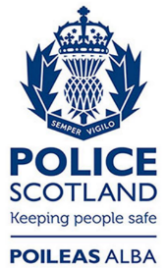 Freedom of Information ResponseOur reference:  FOI 23-2237Responded to:  21 September 2023